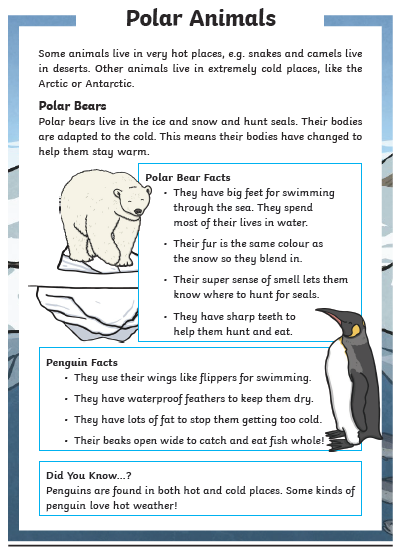 R RetrieveName one animal found in the dessert. ______________________________
R RetrieveWhat do polar bears hunt?______________________________V VocabularyFind and copy one word which means ‘changed to help them.’_____________________________E ExplainWhat do penguins use their wings for? ______________________________
______________________________E ExplainCan you explain what polar bears’ feet are useful for? _______________________________R RetrieveCan you find one animal who has big feet for swimming through the sea? _______________________________